MATEMATIKA – REŠITVE V DZ/STR. 73 – 75 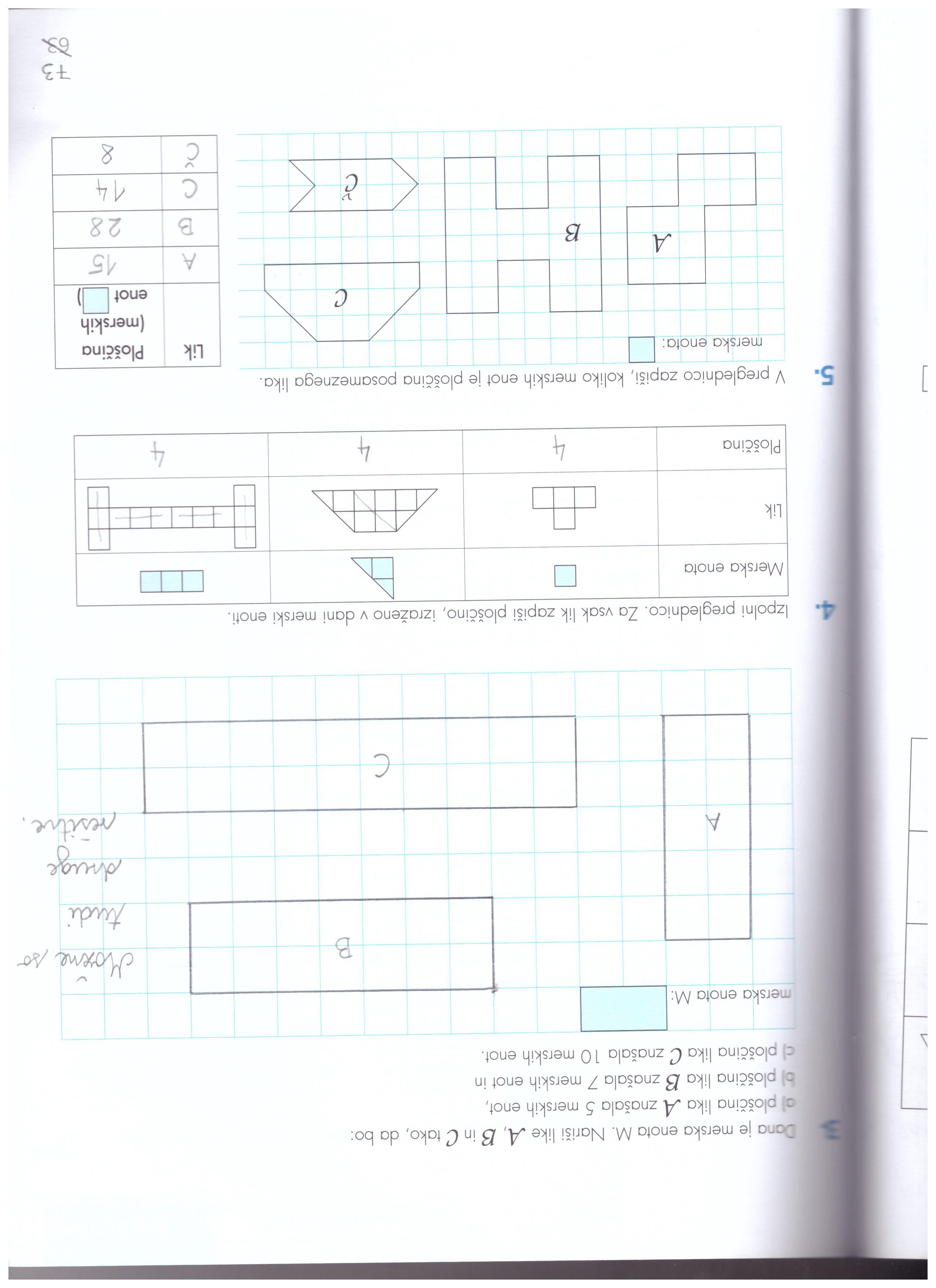 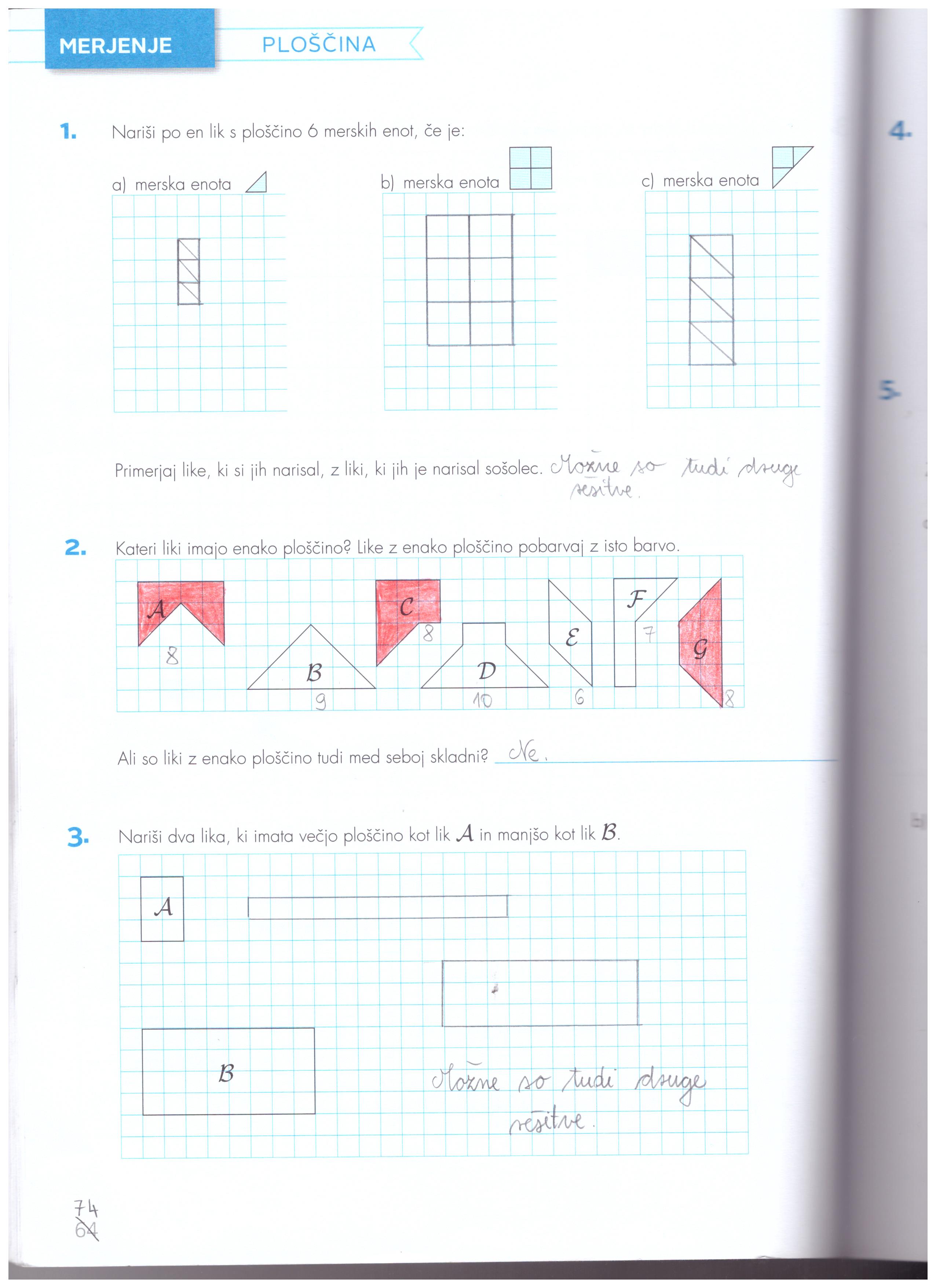 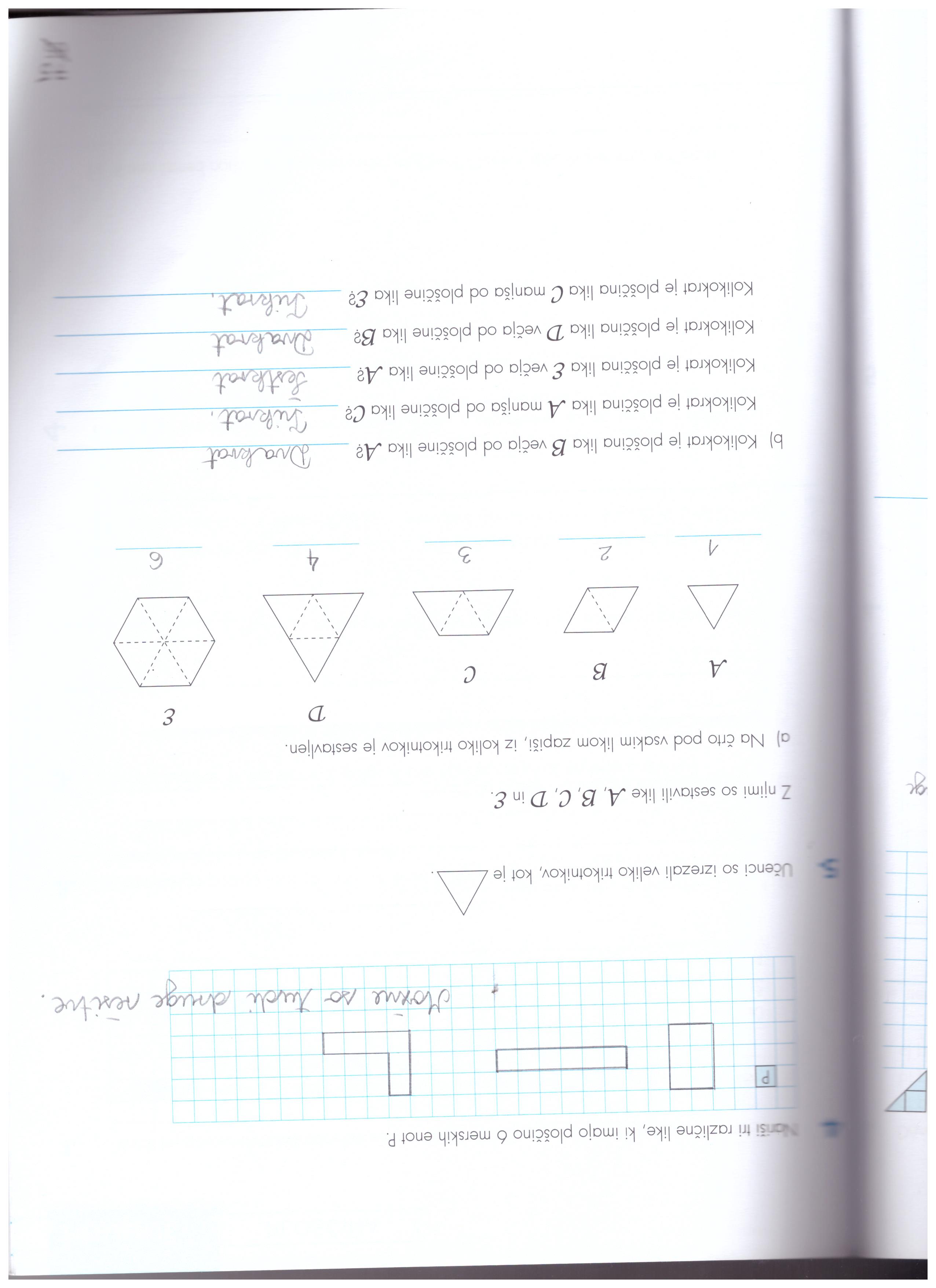 